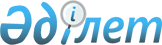 О внесении изменений в решение маслихата района имени Габита Мусрепова от 8 января 2020 года № 56-4 "Об утверждении бюджета Дружбинского сельского округа района имени Габита Мусрепова на 2020-2022 годы"Решение маслихата района имени Габита Мусрепова Северо-Казахстанской области от 4 ноября 2020 года № 68-4. Зарегистрировано Департаментом юстиции Северо-Казахстанской области 5 ноября 2020 года № 6631
      В соответствии со статьей 109-1 Бюджетного кодекса Республики Казахстан от 4 декабря 2008 года, подпунктом 1) пункта 1 статьи 6 Закона Республики Казахстан от 23 января 2001 года "О местном государственном управлении и самоуправлении в Республике Казахстан", маслихат района имени Габита Мусрепова Северо-Казахстанской области РЕШИЛ:
      1. Внести в решение маслихата района имени Габита Мусрепова Северо-Казахстанской области "Об утверждении бюджета Дружбинского сельского округа района имени Габита Мусрепова на 2020-2022 годы" от 8 января 2020 года № 56-4 (опубликовано 20 января 2020 года в Эталонном контрольном банке нормативных правовых актов Республики Казахстан в электронном виде, зарегистрировано в Реестре государственной регистрации нормативных правовых актов под № 5912) следующие изменения:
      пункт 1 изложить в новой редакции:
       "1. Утвердить бюджет Дружбинского сельского округа района имени Габита Мусрепова на 2020-2022 годы согласно приложениям 1, 2 и 3 соответственно, в том числе на 2020 год в следующих объемах:
      1) доходы – 25 836 тысяч тенге:
      налоговые поступления – 9 377,5 тысяч тенге;
      неналоговые поступления – 57,5 тысяч тенге;
      поступления от продажи основного капитала – 0;
      поступления трансфертов – 16 401 тысяча тенге;
      2) затраты – 28 173,7 тысяч тенге;
      3) чистое бюджетное кредитование – 0:
      бюджетные кредиты – 0;
      погашение бюджетных кредитов – 0;
      4) сальдо по операциям с финансовыми активами – 0:
      приобретение финансовых активов – 0;
      поступления от продажи финансовых активов государства – 0;
      5) дефицит (профицит) бюджета – - 2 337,7 тысяч тенге;
      6) финансирование дефицита (использование профицита) бюджета – 2 337,7 тысяч тенге:
      поступление займов – 0;
      погашение займов – 0;
      используемые остатки бюджетных средств – 2 337,7 тысяч тенге.";
      приложение 1 к указанному решению изложить в новой редакции, согласно приложению к настоящему решению.
      2. Настоящее решение вводится в действие с 1 января 2020 года. Бюджет на 2020 год Дружбинского сельского округа района имени Габита Мусрепова
					© 2012. РГП на ПХВ «Институт законодательства и правовой информации Республики Казахстан» Министерства юстиции Республики Казахстан
				
      Председатель
сессии маслихата
района имени Габита Мусрепова
Северо-Казахстанской области 

И.Шаймерденов

      Секретарь
маслихата района имени Габита Мусрепова
Северо-Казахстанской области 

Е.Адильбеков
Приложениек решению маслихата районаимени Габита МусреповаСеверо-Казахстанской областиот 4 ноября 2020 года № 68-4Приложение 1к решению маслихата районаимени Габита МусреповаСеверо-Казахстанской областиот 8 января 2020 года № 56-4
Категория
Класс
Подкласс
Наименование
Сумма (тысяч тенге)
1. Доходы
25 836
1
Налоговые поступления
9 377,5
01
Подоходный налог
490
2
Индивидуальный подоходный налог
490
04
Налоги на собственность
8 887,5
1
Налоги на имущество 
120
3
Земельный налог
3 400
4
Налог на транспортные средства 
5 367,5
2
Неналоговые поступления
57,5
3
Поступления от продажи основного капитала
0
4
Поступления трансфертов
16 401
02
Трансферты из вышестоящих органов государственного управления
16 401
3
Трансферты из районного (города областного значения) бюджета
16 401
Функцио-нальная группа
Админи-стратор бюд-жетных прог-рамм
Прог-рамма
Наименование
Сумма (тысяч тенге)
2. Затраты
28 173,7
01
Государственные услуги общего характера
13 853,7
124
Аппарат акима города районного значения, села, поселка, сельского округа
13 853,7
001
Услуги по обеспечению деятельности акима города районного значения, села, поселка, сельского округа
13 369,5
022
Капитальные расходы государственного органа
484,2
07
Жилищно-коммунальное хозяйство
8 320
124
Аппарат акима города районного значения, села, поселка, сельского округа
8 320
008
Освещение улиц населенных пунктов
7 520
011
Благоустройство и озеленение населенных пунктов
800
13
Прочие
6 000
124
Аппарат акима города районного значения, села, поселка, сельского округа
6 000
040
Реализация мероприятий для решения вопросов обустройства населенных пунктов в реализацию мер по содействию экономическому развитию регионов в рамках Государственной программы развития регионов до 2025 года
6 000
3. Чистое бюджетное кредитование
0
Бюджетные кредиты
0
Погашение бюджетных кредитов
0
4. Сальдо по операциям с финансовыми активами
0
Приобретение финансовых активов
0
Поступления от продажи финансовых активов государства
0
5. Дефицит (профицит) бюджета
- 2 337,7
6. Финансирование дефицита (использование профицита) бюджета
2 337,7
Поступление займов
0
Погашение займов
0
Используемые остатки бюджетных средств
2 337,7
Категория
Класс
Подкласс
Наименование
Сумма (тысяч тенге)
8
Используемые остатки бюджетных средств
2 337,7
01
Остатки бюджетных средств
2 337,7
1
Свободные остатки бюджетных средств
2 337,7